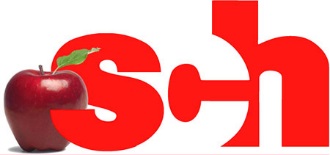 Procurement Summary
DATEService/Product Delivered On:   							P.O. NumberProcurement Method Procurement Method Procurement Method Small PurchaseRFP  Micro Purchase (< $10,000)Service/ProductVendorCost/Fee